Teacher feedback Form 2021-22      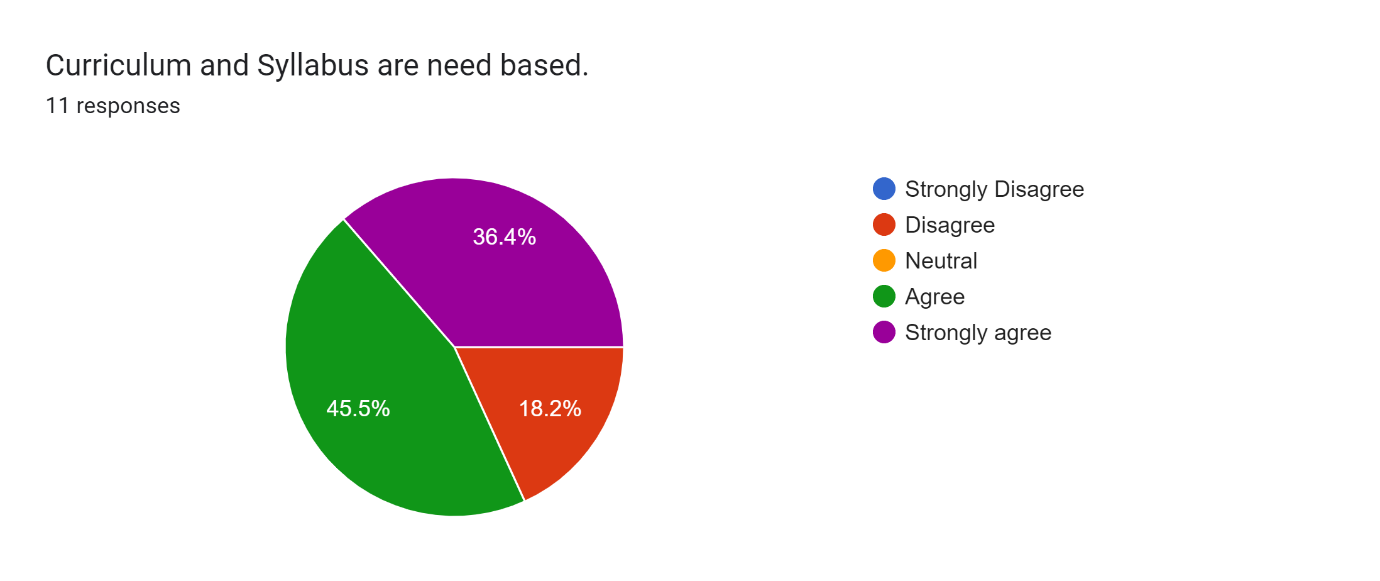 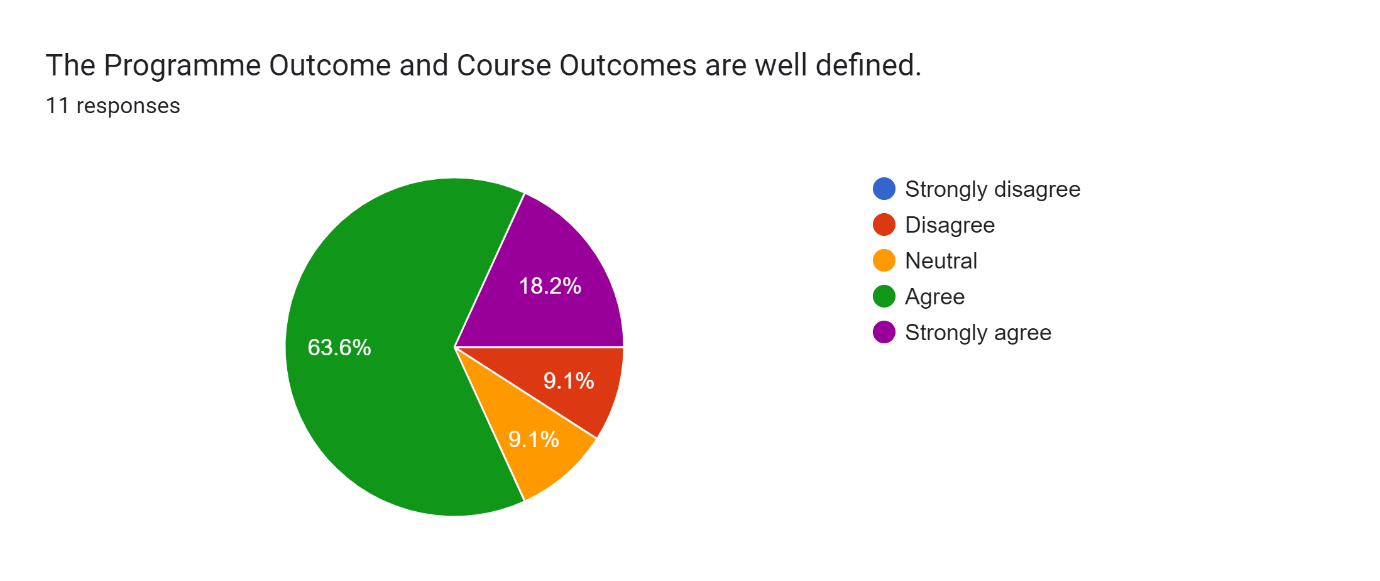 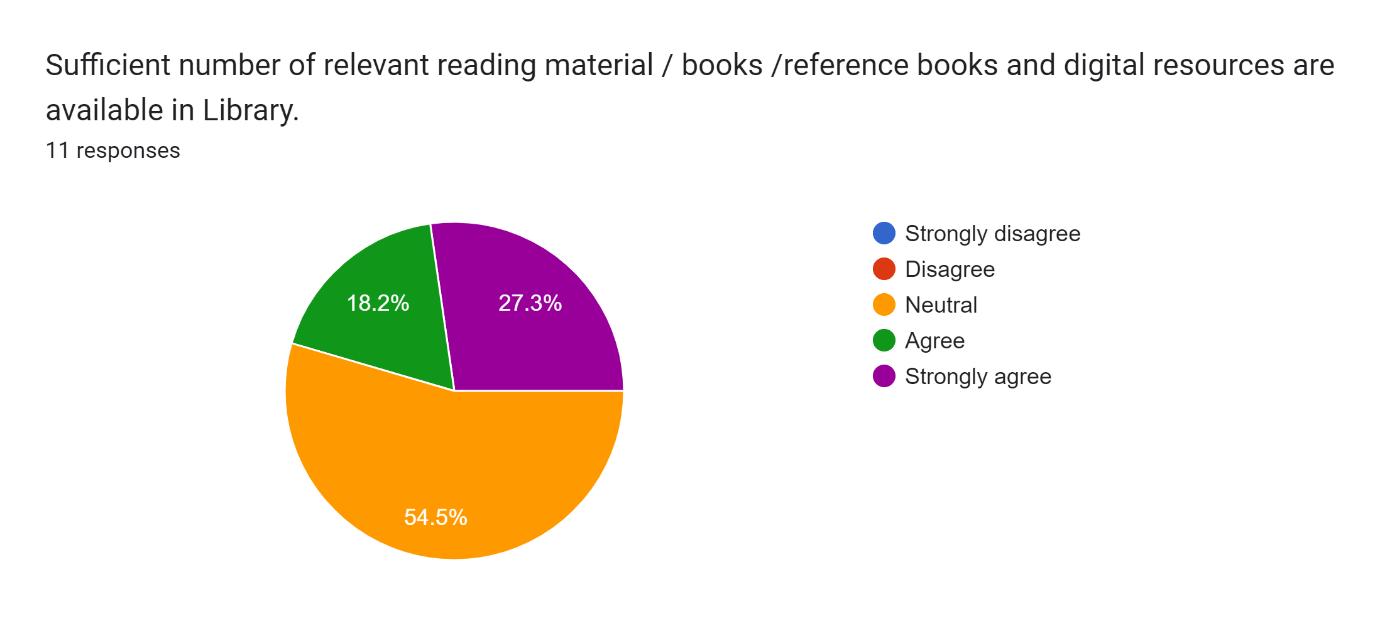 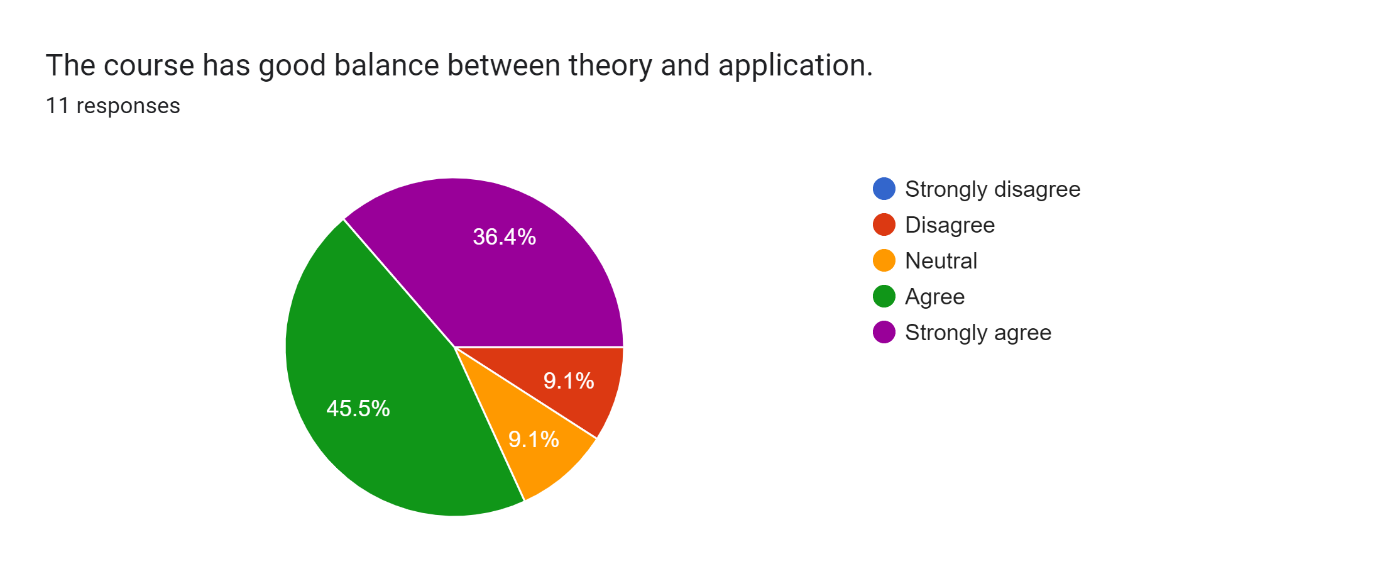 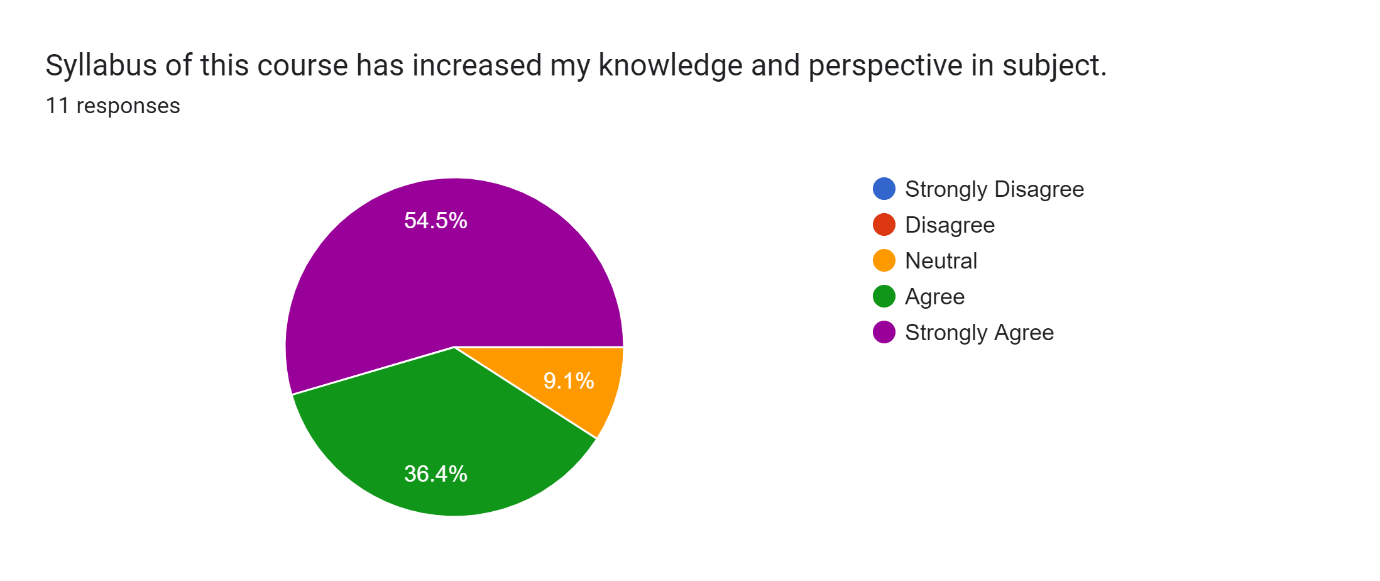 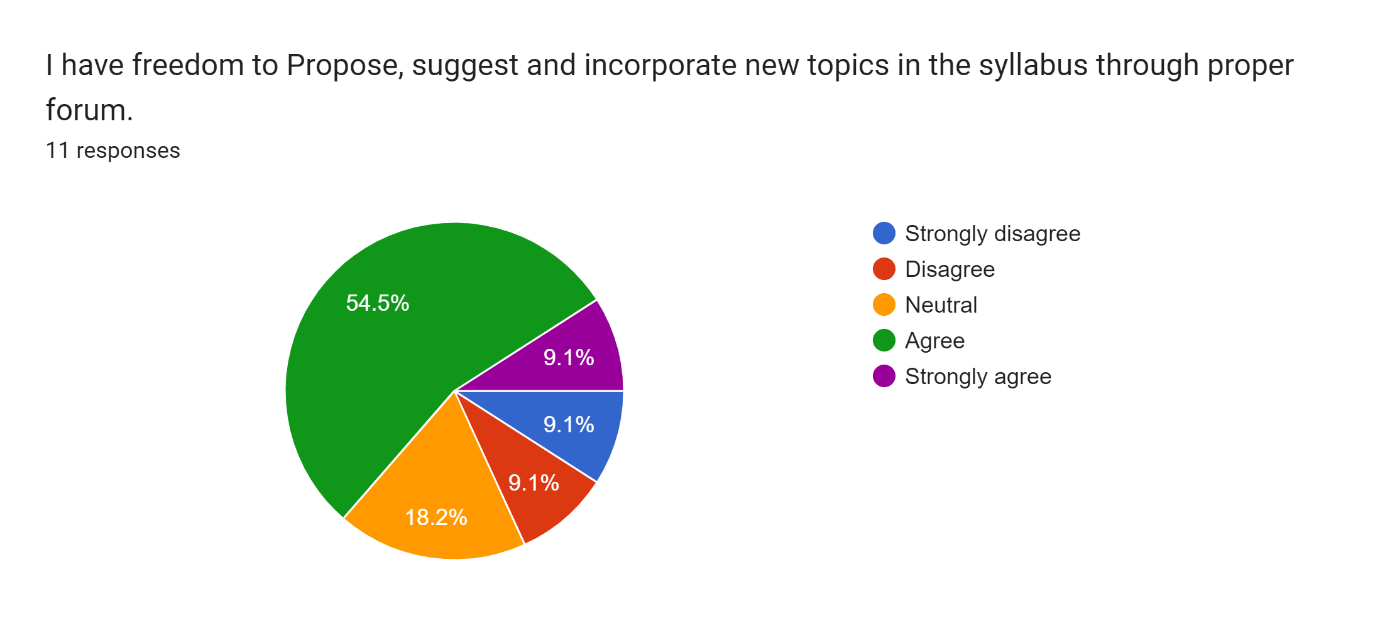 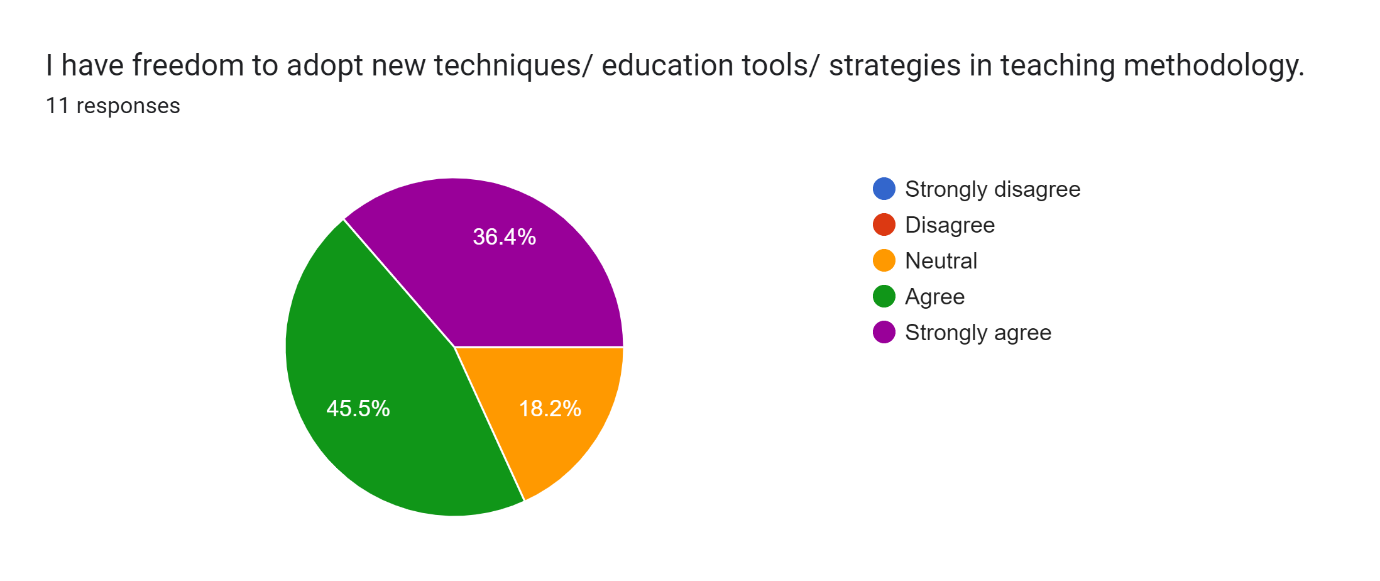 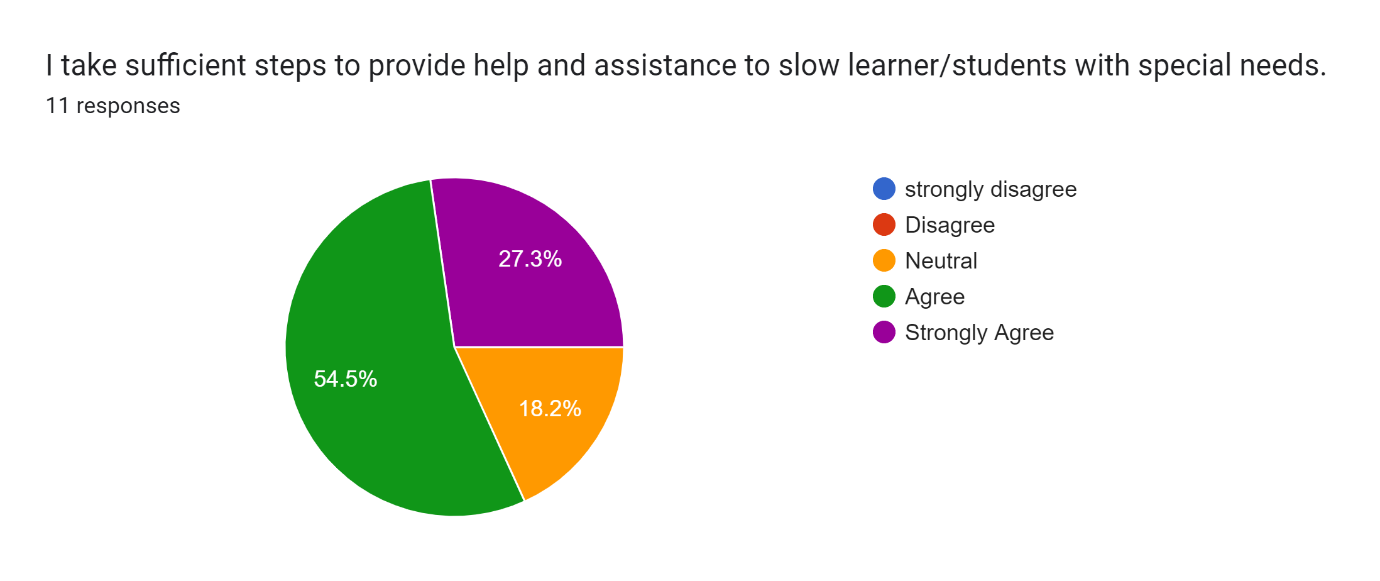 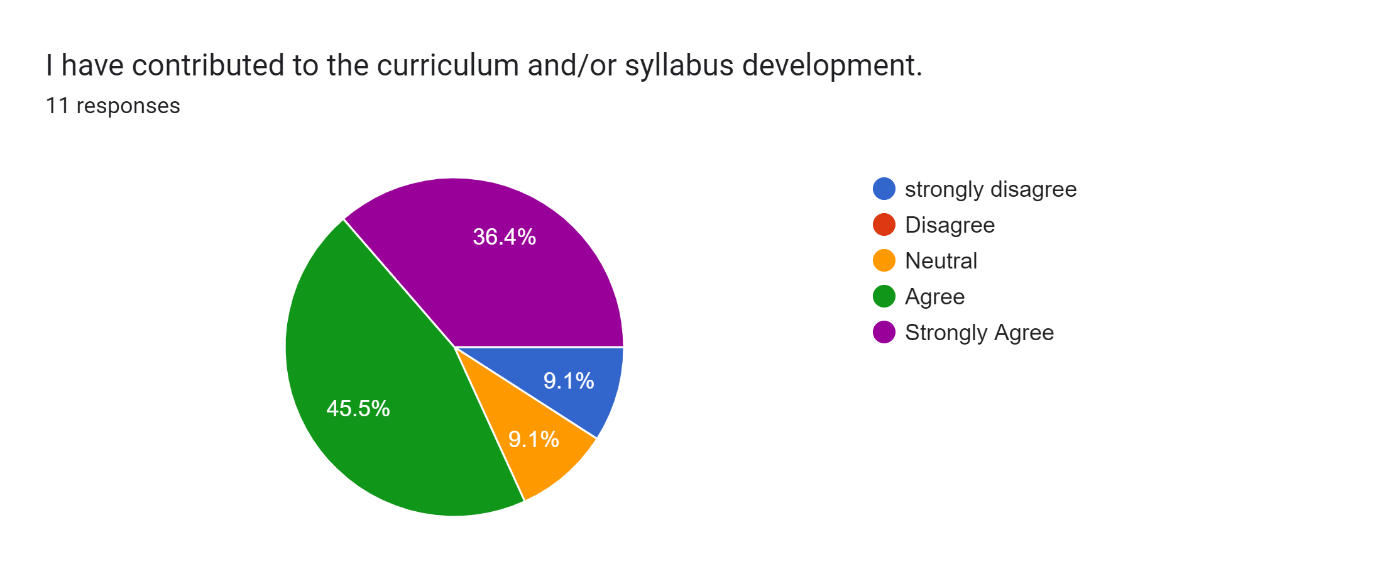 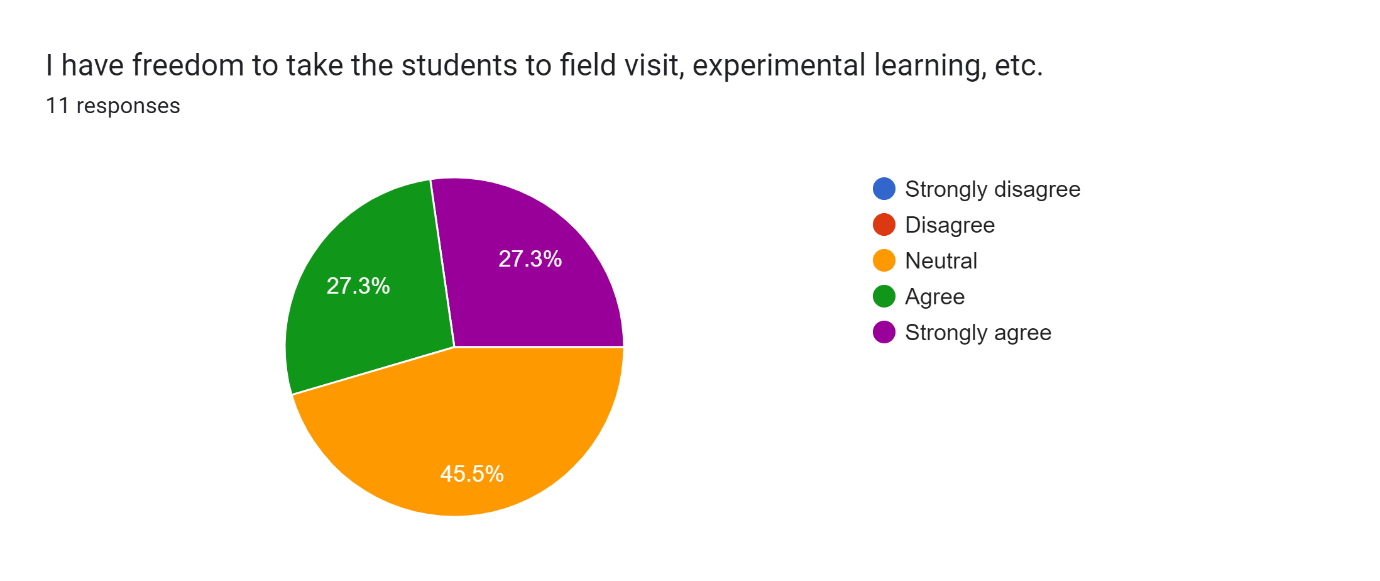 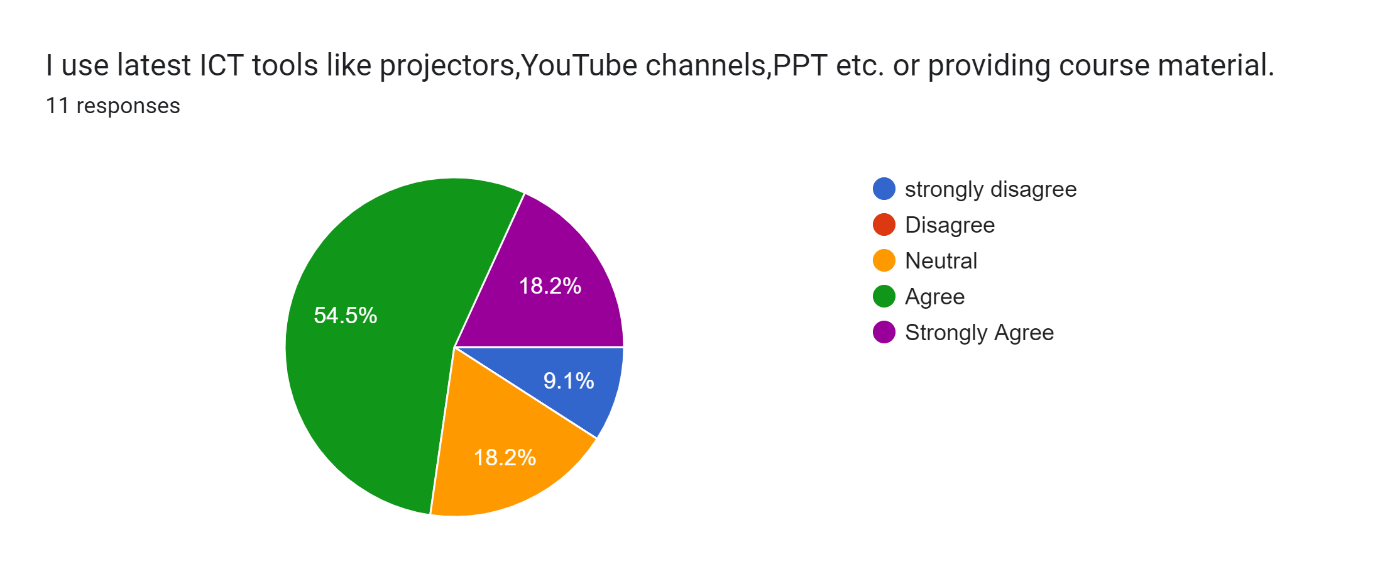 333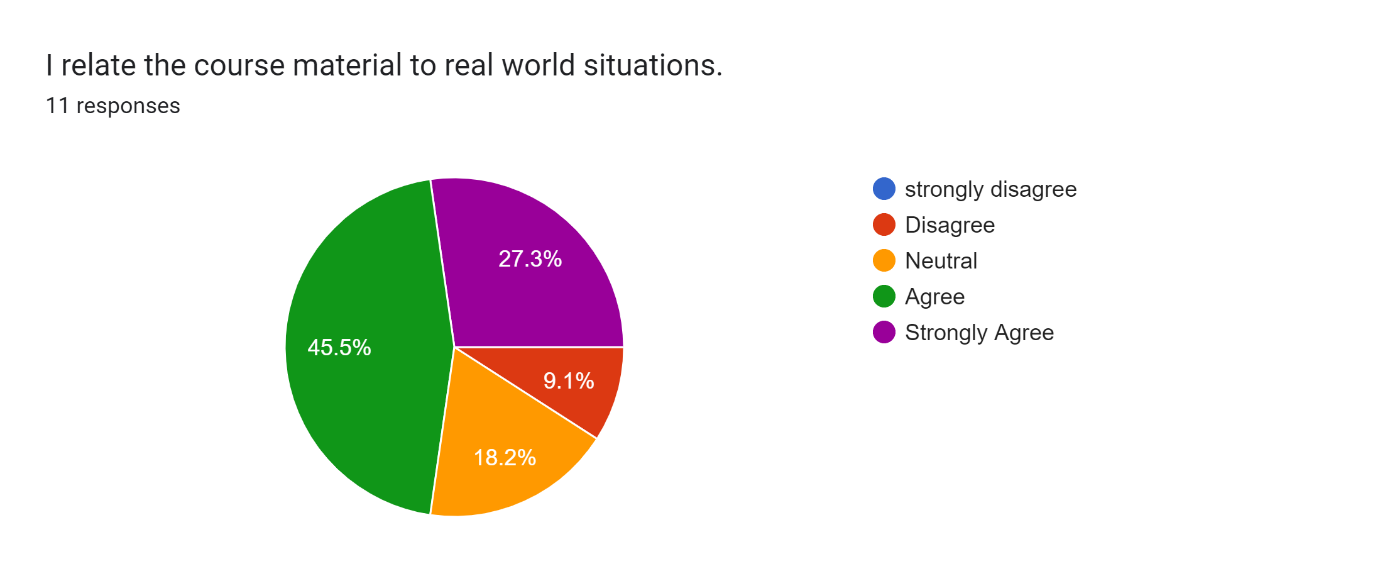 